ПРАВИТЕЛЬСТВО СЕВАСТОПОЛЯПОСТАНОВЛЕНИЕот 29 июня 2023 г. N 309-ППОБ УТВЕРЖДЕНИИ ПОРЯДКА ПРЕДОСТАВЛЕНИЯ ГРАНТОВВ ФОРМЕ СУБСИДИЙ НА ОКАЗАНИЕ ГОСУДАРСТВЕННОЙ ПОДДЕРЖКИЛЮБИТЕЛЬСКИМ ТВОРЧЕСКИМ КОЛЛЕКТИВАМВ соответствии с пунктом 4 статьи 78.1 Бюджетного кодекса Российской Федерации, постановлением Правительства Российской Федерации от 18.09.2020 N 1492 "Об общих требованиях к нормативным правовым актам, муниципальным правовым актам, регулирующим предоставление субсидий, в том числе грантов в форме субсидий, юридическим лицам, индивидуальным предпринимателям, а также физическим лицам - производителям товаров, работ, услуг, и о признании утратившими силу некоторых актов Правительства Российской Федерации и отдельных положений некоторых актов Правительства Российской Федерации", Уставом города Севастополя, законами города Севастополя от 14.08.2014 N 59-ЗС "О бюджетном процессе в городе Севастополе", от 29.09.2015 N 185-ЗС "О правовых актах города Севастополя", от 20.12.2022 N 728-ЗС "О бюджете города Севастополя на 2023 год и плановый период 2024 и 2025 годов", от 30.12.2022 N 737-ЗС "О Правительстве Севастополя", в целях реализации национального проекта "Культура" и мероприятий, предусмотренных государственной программой города Севастополя "Развитие культуры города Севастополя", утвержденной постановлением Правительства Севастополя от 29.12.2021 N 710-ПП, Правительство Севастополя постановляет:1. Утвердить прилагаемый Порядок предоставления грантов в форме субсидий на оказание государственной поддержки любительским творческим коллективам.2. Настоящее постановление вступает в силу по истечении десяти дней после дня его официального опубликования.3. Контроль за исполнением настоящего постановления возложить на заместителя Губернатора города Севастополя, координирующего работу по проведению государственной политики в области культуры, искусства, кинематографии, дополнительного образования в городе Севастополе.Губернатор города СевастополяМ.В.РАЗВОЖАЕВУтвержденпостановлениемПравительства Севастополяот 29.06.2023 N 309-ПППОРЯДОКПРЕДОСТАВЛЕНИЯ ГРАНТОВ В ФОРМЕ СУБСИДИЙ НА ОКАЗАНИЕГОСУДАРСТВЕННОЙ ПОДДЕРЖКИ ЛЮБИТЕЛЬСКИМ ТВОРЧЕСКИМКОЛЛЕКТИВАМ (ДАЛЕЕ - ПОРЯДОК)1. Общие положения1.1. Настоящий Порядок устанавливает цели, условия и механизм предоставления грантов в форме субсидий на оказание государственной поддержки любительским творческим коллективам (далее - гранты), требования к отчетности и осуществлению контроля за соблюдением условий и порядка предоставления грантов, ответственность за их нарушение.В настоящем Порядке используются следующие понятия:- участник отбора - некоммерческая организация, не являющаяся казенным учреждением, осуществляющая деятельность в городе Севастополе и зарегистрированная на территории города Севастополя, на базе которой осуществляет творческую деятельность любительский творческий коллектив, получивший звание лауреата I степени регионального фестиваля-конкурса любительских творческих коллективов города Севастополя в текущем году проведения регионального фестиваля-конкурса;(в ред. Постановления Правительства Севастополя от 28.07.2023 N 355-ПП)- любительский творческий коллектив (далее - коллектив) - добровольное объединение любителей и исполнителей музыкального, хорового, вокального, хореографического, театрального, циркового, фольклорного искусства, основанное на общности художественных интересов и совместной творческой деятельности участников;- получатель гранта - участник отбора, в отношении которого принято решение о предоставлении гранта.1.2. Грант предоставляется в целях оказания государственной поддержки любительским творческим коллективам в рамках реализации мероприятия 2.1 "Гранты на оказание государственной поддержки любительским творческим коллективам" основного мероприятия 2 "Творческие люди" подпрограммы 3 "Национальный проект "Культура" города Севастополя" государственной программы города Севастополя "Развитие культуры города Севастополя", утвержденной постановлением Правительства Севастополя от 29.12.2021 N 710-ПП (далее - Мероприятие, Подпрограмма, Программа соответственно).1.3. Главным распорядителем бюджетных средств, до которого в соответствии с бюджетным законодательством Российской Федерации как до получателя бюджетных средств доведены в установленном порядке лимиты бюджетных обязательств на предоставление гранта на соответствующий финансовый год и плановый период, является Департамент культуры города Севастополя (далее - Департамент).1.4. Предоставление гранта осуществляется в соответствии с Бюджетным кодексом Российской Федерации за счет средств бюджета города Севастополя в пределах объема бюджетных ассигнований, предусмотренных законом города Севастополя о бюджете города Севастополя на соответствующий финансовый год и плановый период, и лимитов бюджетных обязательств, утвержденных Департаменту на цели, указанные в пункте 1.2 настоящего Порядка.1.5. Гранты предоставляются по результатам проведения отбора участников отбора на предоставление грантов.Способ проведения отбора - запрос предложений на основании заявок, направленных участниками отбора для участия в отборе, исходя из соответствия участника отбора критериям отбора и очередности поступления заявок.1.6. Направлениями расходов на реализацию гранта являются:а) оплата участия коллектива в творческих конкурсах, фестивалях, культурных акциях международного, всероссийского, межрегионального, областного уровней, в том числе оплата транспортных расходов, питания и проживания участников коллектива;б) оплата работ и услуг, связанных с обеспечением гастрольной деятельности коллектива, реализации творческих проектов и программ коллектива, в том числе оплата транспортных расходов, питания и проживания участников коллектива;в) приобретение для коллектива музыкальных инструментов, инвентаря, звукового и светового оборудования, изготовление декораций, пошив (приобретение) сценических костюмов и обуви, приобретение тканей (иных расходных материалов) для пошива (изготовления) сценических костюмов, обуви и декораций, приобретение (изготовление) иного имущества, используемого в творческой деятельности коллектива;г) оплата услуг по информационной поддержке деятельности коллектива (изготовление презентаций, видеороликов, видеофильмов, информационно-рекламной печатной продукции, их распространение и размещение в средствах массовой информации); объем средств, расходуемых по данному направлению, не может превышать 20 процентов от суммы гранта.На средства гранта запрещается приобретать средства иностранной валюты, за исключением операций, осуществляемых в соответствии с валютным законодательством Российской Федерации при закупке (поставке) высокотехнологичного импортного оборудования и комплектующих изделий.1.7. Гранты предоставляются на безвозмездной основе, носят целевой характер и не могут быть использованы на цели, не предусмотренные пунктом 1.6 настоящего Порядка.1.8. Расходование средств гранта получателем гранта осуществляется в течение 12 месяцев с даты поступления средств на счет получателя гранта, открытый в Управлении Федерального казначейства по г. Севастополю.1.9. Сведения о грантах размещаются на едином портале бюджетной системы Российской Федерации в информационно-телекоммуникационной сети "Интернет" (далее - Единый портал) (в разделе Единого портала) не позднее 15-го рабочего дня, следующего за днем принятия закона города Севастополя о бюджете города Севастополя (закона города Севастополя о внесении изменений в закон города Севастополя о бюджете города Севастополя).2. Порядок проведения отбора получателей грантадля предоставления гранта2.1. Департамент не менее чем за два рабочих дня до начала приема заявок размещает на Едином портале и на официальном сайте Департамента (https://dk.sev.gov.ru), размещенном на портале органов государственной власти города Севастополя (далее - официальный сайт), объявление о начале проведения отбора с указанием:- даты начала подачи или окончания приема заявок, которая не может быть ранее пятого календарного дня, следующего за днем размещения объявления о проведении отбора;- наименования, места нахождения, почтового адреса, адреса электронной почты Департамента;- результатов предоставления гранта;- доменного имени, и (или) сетевого адреса, и (или) указателей страниц сайта в информационно-телекоммуникационной сети "Интернет", на котором обеспечивается проведение отбора;- требований к участникам отбора и перечня документов, представляемых участниками отбора для подтверждения их соответствия указанным требованиям;- порядка подачи заявок и требований, предъявляемых к форме и содержанию заявок, подаваемых участниками отбора;- порядка отзыва заявок, порядка возврата заявок, определяющего в том числе основания для возврата заявок, порядка внесения изменений в заявки;- правил рассмотрения и оценки заявок;- порядка предоставления участникам отбора разъяснений положений объявления о проведении отбора, дат начала и окончания срока такого предоставления;- срока, в течение которого победитель (победители) отбора должен подписать соглашение о предоставлении гранта (далее - Соглашение);- условий признания победителя (победителей) отбора уклонившимся от заключения Соглашения;- даты размещения результатов отбора на Едином портале и на официальном сайте, которая не может быть позднее 14-го календарного дня, следующего за днем определения победителя (победителей) отбора;- контактных данных работников Департамента, к которым участник отбора может обратиться с целью получения консультаций по вопросам оформления заявки и подготовки документов для участия в отборе.2.2. Требования, которым должен соответствовать участник отбора на первое число месяца, в котором подается заявка:1) участник отбора должен быть зарегистрирован на территории города Севастополя;2) участник отбора должен осуществлять творческую деятельность на территории города Севастополя и относиться к любому из следующих коллективов: вокальный, хоровой коллектив; фольклорный коллектив; хореографический коллектив; инструментальный коллектив; театральный коллектив, цирковой коллектив; опыт - не менее трех лет до дня подачи заявки;3) участник отбора должны иметь звание лауреата I степени фестиваля-конкурса любительских творческих коллективов, полученное в текущем году проведения конкурсного отбора;(в ред. Постановления Правительства Севастополя от 28.07.2023 N 355-ПП)4) у участника отбора должна отсутствовать неисполненная обязанность по уплате налогов, сборов, страховых взносов, пеней, штрафов, процентов, подлежащих уплате в соответствии с законодательством Российской Федерации о налогах и сборах;5) участник отбора не должен находиться в процессе реорганизации (за исключением реорганизации в форме присоединения к юридическому лицу, являющемуся участником отбора, другого юридического лица), ликвидации, в отношении него не введена процедура банкротства, деятельность участника отбора не приостановлена в порядке, предусмотренном законодательством Российской Федерации;6) в реестре дисквалифицированных лиц должны отсутствовать сведения о дисквалифицированных руководителе, членах коллегиального исполнительного органа, лице, исполняющем функции единоличного исполнительного органа, или главном бухгалтере участника отбора, являющегося юридическим лицом;7) участник отбора не должен являться иностранным юридическим лицом, в том числе местом регистрации которого является государство или территория, включенные в утверждаемый Министерством финансов Российской Федерации перечень государств и территорий, используемых для промежуточного (офшорного) владения активами в Российской Федерации (далее - офшорные компании), а также российским юридическим лицом, в уставном (складочном) капитале которого доля прямого или косвенного (через третьих лиц) участия офшорных компаний в совокупности превышает 25 процентов (если иное не предусмотрено законодательством Российской Федерации). При расчете доли участия офшорных компаний в капитале российских юридических лиц не учитывается прямое и (или) косвенное участие офшорных компаний в капитале публичных акционерных обществ (в том числе со статусом международной компании), акции которых обращаются на организованных торгах в Российской Федерации, а также косвенное участие таких офшорных компаний в капитале других российских юридических лиц, реализованное через участие в капитале указанных публичных акционерных обществ;8) участник отбора не должен находиться в реестре недобросовестных поставщиков (подрядчиков, исполнителей) в связи с отказом от исполнения заключенных государственных (муниципальных) контрактов о поставке товаров, выполнении работ, оказании услуг по причине введения политических или экономических санкций иностранными государствами, совершающими недружественные действия в отношении Российской Федерации, граждан Российской Федерации или российских юридических лиц, и (или) введением иностранными государствами, государственными объединениями и (или) союзами и (или) государственными (межгосударственными) учреждениями иностранных государств или государственных объединений и (или) союзов мер ограничительного характера;9) участник отбора не должен получать средства из бюджета города Севастополя на основании иных нормативных правовых актов города Севастополя на цели, установленные в пункте 1.2 настоящего Порядка.2.3. Для участия в отборе участники отбора подают заявку на предоставление грантов в форме субсидий на оказание государственной поддержки любительским творческим коллективам по форме согласно приложению N 1 к настоящему Порядку, включающую в том числе согласие на публикацию (размещение) в информационно-телекоммуникационной сети "Интернет" информации об участнике отбора, о подаваемой участником отбора заявке, иной информации об участнике отбора, связанной с отбором.2.4. Один участник отбора может подать на участие в отборе несколько заявок.2.5. Департамент осуществляет прием, регистрацию представленных участниками отбора заявок с приложенными к ним документами в день подачи в порядке поступления с присвоением входящего номера, затем направляет их в комиссию по рассмотрению представленных участниками отбора заявок и документов для участия в отборе (далее - Комиссия), созданную в целях рассмотрения заявок участников отбора и установления соответствия участников отбора требованиям настоящего Порядка. Комиссия формируется из числа государственных гражданских служащих города Севастополя, а также членов Общественного совета при Департаменте в составе 13 (тринадцати) человек и состоит из председателя, его заместителя, секретаря и членов Комиссии.Состав Комиссии и порядок ее деятельности утверждаются приказом Департамента.В течение 15 рабочих дней со дня окончания приема документов Комиссия рассматривает поступившие заявки и приложенные к ним документы участников отбора на предмет их соответствия установленным в объявлении требованиям. По результатам рассмотрения принимается решение о соответствии или несоответствии участника отбора установленным требованиям.Решение Комиссии оформляется протоколом и носит рекомендательный характер.С учетом рекомендаций Комиссии Департамент не позднее третьего рабочего дня со дня получения таких рекомендаций принимает одно из следующих решений:- об отклонении заявки участника отбора;- отказе участнику отбора в предоставлении гранта;- предоставлении гранта.2.6. Основаниями для отклонения заявки на стадии рассмотрения являются:- несоответствие участника отбора требованиям, установленным в пункте 2.2 настоящего Порядка;- несоответствие представленных участником отбора заявки и документов требованиям, установленным в объявлении о проведении отбора;- недостоверность представленной участником отбора информации;- подача участником отбора заявки после даты и (или) времени, определенных для подачи заявки;- наличие в документах повреждений, не позволяющих однозначно истолковать их содержание.2.7. В случае принятия решения об отклонении заявки участника отбора Департамент в течение пяти рабочих дней со дня принятия такого решения направляет участнику отбора письменное уведомление об отклонении заявки на получение гранта с указанием причин отклонения в соответствии с основаниями, установленными пунктом 2.6 настоящего Порядка.2.8. Основаниями для отказа в предоставлении гранта являются:- несоответствие представленных участником отбора документов требованиям, указанным в пункте 3.2 настоящего Порядка, и/или непредставление (представление не в полном объеме) указанных документов;- установление факта недостоверности представленной участником отбора информации.2.9. В случае принятия решения об отказе в предоставлении гранта Департамент в течение пяти рабочих дней со дня принятия такого решения направляет участнику отбора письменное уведомление об отказе в предоставлении гранта с указанием причин отказа.После устранения обстоятельств, послуживших основанием для отказа, участник отбора имеет право повторного обращения за предоставлением гранта в рамках нового отбора.3. Условия и порядок предоставления гранта3.1. На первое число месяца, в котором подается заявка на участие в отборе, участник отбора должен соответствовать требованиям, указанным в пункте 2.2 настоящего Порядка.3.2. Одновременно с заявками участники отбора представляют в адрес Департамента следующие документы:- документ, подтверждающий полномочия представителя участника отбора на осуществление действий от его имени, оформленный в установленном законодательством Российской Федерации порядке (в случае подачи заявки представителем участника отбора);- копии учредительных документов участника отбора в редакции, действующей на дату подачи заявки;- информационное письмо, подтверждающее соответствие участника отбора на дату подачи заявки требованиям пункта 2.2 настоящего Порядка;- информационно-аналитическую справку о деятельности коллектива согласно приложению N 2 к настоящему Порядку;- документ, подтверждающий наличие у участника отбора звания лауреата I степени регионального фестиваля-конкурса любительских творческих коллективов, полученного в текущем году проведения конкурсного отбора;(в ред. Постановления Правительства Севастополя от 28.07.2023 N 355-ПП)- смету планируемых расходов, в том числе источником финансового обеспечения которых является грант, с расшифровкой по направлениям, указанным в пункте 1.6 настоящего Порядка, согласно приложению N 3 к настоящему Порядку.По желанию участника отбора могут быть представлены дополнительные материалы (рекомендательные, гарантийные письма организаций, дипломы, буклеты).Документы должны быть сброшюрованы в одну или несколько папок, страницы которых должны быть прошиты, пронумерованы и скреплены печатью (при наличии) участника отбора.Первыми должны быть подшиты заявка на участие в отборе и опись документов, прилагаемых к заявке.Документы должны быть составлены на русском языке. Документы на иностранном языке, оригиналы которых выданы участнику отбора третьими лицами, могут быть представлены при условии, что к ним будет прилагаться нотариально удостоверенный перевод на русский язык.Исправления, подчистки и помарки, а также использование корректирующих средств в документах или их копиях не допускаются.Изменение или дополнение перечня документов не допускается.Документы, представленные на рассмотрение, возврату не подлежат.3.3. Департамент запрашивает в порядке межведомственного электронного взаимодействия следующие документы:1) выписку из Единого государственного реестра юридических лиц;2) сведения о наличии (отсутствии) задолженности по уплате налогов, сборов, страховых взносов, пеней, штрафов, процентов, подлежащих уплате в соответствии с законодательством Российской Федерации о налогах и сборах.Участник отбора вправе представить указанные документы самостоятельно.3.4. Участник отбора вправе до момента окончания срока подачи заявки отозвать поданную заявку путем направления письменного уведомления, которое регистрируется в Департаменте в день его поступления.3.5. Внесение участниками отбора изменений в заявку и документы, а также представление в Департамент дополнительных документов после подачи заявки не допускаются.3.6. Решение Комиссии о возможности предоставления гранта или отклонении заявок участников отбора оформляется соответствующим протоколом. Протокол в течение двух рабочих дней передается Департаменту. На основании протокола Комиссии не позднее третьего рабочего дня со дня его получения Департамент принимает решение о предоставлении гранта получателям гранта или об отказе в предоставлении гранта по основаниям, указанным в пункте 2.2 настоящего Порядка.3.7. Общий объем затрат на выплату гранта получателям гранта, удовлетворяющим условиям его предоставления, не должен превышать объем ассигнований, предусмотренных в бюджете города Севастополя на соответствующие цели.3.8. Не позднее 14-го календарного дня, следующего за днем определения победителя (победителей) отбора, на Едином портале и на официальном сайте Департамент размещает информацию о результатах рассмотрения заявок, включающую следующие сведения:- дату, время и место проведения рассмотрения заявок;- информацию об участниках отбора, заявки которых были рассмотрены;- информацию об участниках отбора, заявки которых были отклонены, с указанием причин их отклонения, в том числе положений объявления о проведении отбора, которым не соответствуют такие заявки;- наименование получателя (получателей) гранта, с которым заключается Соглашение, и размер предоставляемого ему гранта.3.9. При принятии решения о предоставлении гранта Департамент в течение двух рабочих дней со дня принятия соответствующего решения формирует проект соглашения в соответствии с типовой формой, утвержденной Департаментом финансов города Севастополя, и любым доступным способом извещает получателя гранта о дате и месте подписания Соглашения.3.10. Получатель гранта в течение трех рабочих дней со дня получения проекта соглашения и образца заявки на перечисление гранта, утвержденного приказом Департамента, должен подписать и вернуть Департаменту Соглашение и заполненную заявку на перечисление гранта.3.11. В случае нарушения получателем гранта сроков направления и возврата документов, указанных в предыдущем пункте, получатель гранта считается уклонившимся от заключения Соглашения.Соглашение считается заключенным после подписания его сторонами.3.12. Обязательными условиями предоставления гранта, включаемыми в Соглашение, являются:- положение о казначейском сопровождении, установленное правилами казначейского сопровождения в соответствии с бюджетным законодательством Российской Федерации;- запрет на приобретение получателем гранта, а также иными юридическими лицами, получающими средства на основании договоров, заключенных с получателем гранта, за счет полученных из бюджета города Севастополя средств иностранной валюты, за исключением операций, осуществляемых в соответствии с валютным законодательством Российской Федерации при закупке (поставке) высокотехнологичного импортного оборудования, сырья и комплектующих изделий, а также связанных с достижением результатов предоставления этих средств иных операций, определенных настоящим Порядком;- требование о включении в Соглашение в случае уменьшения Департаменту ранее доведенных лимитов бюджетных обязательств, приводящего к невозможности предоставления гранта в размере, определенном в Соглашении, условия о согласовании новых условий Соглашения или о расторжении Соглашения при недостижении согласия по новым условиям;- согласие получателя гранта, лиц, получающих средства на основании договоров, заключенных с получателем гранта, на осуществление Департаментом в отношении них проверки соблюдения порядка и условий предоставления гранта, в том числе в части достижения результатов предоставления гранта, а также проверки органами государственного финансового контроля соблюдения получателем гранта порядка и условий предоставления гранта в соответствии со статьями 268.1 и 269.2 Бюджетного кодекса Российской Федерации.3.13. Перечисление средств гранта Департаментом осуществляется на лицевые счета, открытые получателем гранта в Управлении Федерального казначейства по г. Севастополю.3.14. В течение пяти рабочих дней со дня подписания Соглашения получатели гранта:1) обращаются в Управление Федерального казначейства по г. Севастополю для открытия лицевого счета;2) письменно извещают Департамент о реквизитах лицевого счета для перечисления гранта.3.15. Департамент в течение пяти рабочих дней со дня поступления реквизитов лицевого счета формирует проект дополнительного соглашения к Соглашению и в установленном порядке подписывает дополнительное соглашение.3.16. Перечисление средств гранта осуществляется Департаментом в течение 10 рабочих дней с даты заключения дополнительного соглашения на основании заявки на перечисление гранта.3.17. Распределение общего объема бюджетных средств, предусмотренных в бюджете города Севастополя на текущий год, между получателями гранта осуществляется по формуле:Pгр = S / N, где:Pгр - размер гранта для получателя гранта;S - сумма средств в бюджете города Севастополя, предусмотренных на предоставление грантов в текущем финансовом году;N - количество грантов, предусмотренных в Программе на цели, указанные в пункте 1.2 настоящего Порядка, на текущий финансовый год.При заключении Соглашения получатель гранта берет на себя обязательство по достижению значений результата предоставления гранта, предусмотренных Соглашением.3.18. Результатом предоставления грантов является количество грантов, предоставленных любительским творческим коллективам по результатам проведения фестивалей (нарастающим итогом), а именно:в 2023 году - 5 единиц;в 2024 году - 10 единиц.Значения результата и характеристик (показателей, необходимых для достижения результата предоставления гранта) устанавливаются в Соглашении.4. Требования к отчетности4.1. Получатель гранта ежеквартально, в срок не позднее 20-го рабочего дня, следующего за отчетным кварталом, и до 15 января года, следующего за отчетным, представляет в Департамент отчет о достижении результатов предоставления гранта по форме, установленной Департаментом финансов города Севастополя.4.2. Департамент вправе устанавливать в Соглашении сроки и формы представления получателем гранта дополнительной отчетности.4.3. К отчетам, указанным в пункте 4.1 настоящего Порядка, получатель гранта прилагает копии документов, подтверждающих расходы, источником финансового обеспечения которых является грант, иные документы, предусмотренные Соглашением, подписанные руководителем получателя гранта (иным уполномоченным лицом) и заверенные печатью получателя гранта (при наличии), а также материалы (информацию), подтверждающие достижение значений результата предоставления гранта, установленных в Соглашении.Ответственность за достоверность сведений, указанных в представленных в Департамент документах и отчетах, несет получатель гранта.5. Требования об осуществлении контроля (мониторинга)за соблюдением условий и порядка предоставления грантаи ответственность за их нарушение5.1. Департамент осуществляет проверку соблюдения получателем гранта порядка и условий предоставления гранта, в том числе в части достижения результата предоставления гранта. Орган государственного финансового контроля осуществляет проверку в соответствии со статьями 268.1 и 269.2 Бюджетного кодекса Российской Федерации.Ответственность за нарушение условий и порядка предоставления гранта включает возврат средств гранта в бюджет города Севастополя в случае нарушения получателем гранта условий, установленных при предоставлении гранта, выявленного в том числе по фактам проверок, проведенных Департаментом и органом государственного финансового контроля, а также в случае недостижения значений результата предоставления гранта.5.2. В случае нарушения получателем гранта условий и порядка, установленных при предоставлении гранта, а также в случае недостижения значений результата предоставления гранта, выявленных в том числе по фактам проверок, проведенных Департаментом и органами государственного финансового контроля, Департамент принимает решение о необходимости возврата средств гранта в бюджет города Севастополя до 1 апреля года, следующего за годом предоставления гранта, о чем в течение 10 рабочих дней со дня принятия указанного решения письменно уведомляет получателя гранта.5.3. В случае невозврата бюджетных средств получателем гранта взыскание средств гранта производится в судебном порядке в соответствии с законодательством Российской Федерации.5.4. Департамент в установленном порядке проводит мониторинг достижения результатов предоставления гранта исходя из достижения значений результатов предоставления гранта, определенных Соглашением, и событий, отражающих факт завершения соответствующих мероприятий по получению результата предоставления гранта (контрольная точка), в порядке и по формам, которые установлены Министерством финансов Российской Федерации.5.5. Получатель гранта теряет право на получение аналогичной поддержки в течение трех лет со дня установления нарушения им порядка и условий оказания грантовой поддержки, в том числе нецелевого использования средств гранта.Приложение N 1к Порядкупредоставления грантов в форме субсидийна оказание государственной поддержкилюбительским творческим коллективамФормаПриложение N 2к Порядкупредоставления грантов в форме субсидийна оказание государственной поддержкилюбительским творческим коллективамФормаИнформационно-аналитическая справкао деятельности коллективаПриложение N 3к Порядкупредоставления грантов в форме субсидийна оказание государственной поддержкилюбительским творческим коллективамФормаПЕРЕЧЕНЬпланируемых расходов, источником финансовогообеспечения которых является грант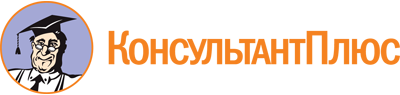 Постановление Правительства Севастополя от 29.06.2023 N 309-ПП
(ред. от 28.07.2023)
"Об утверждении Порядка предоставления грантов в форме субсидий на оказание государственной поддержки любительским творческим коллективам"
(вместе с "Порядком предоставления грантов в форме субсидий на оказание государственной поддержки любительским творческим коллективам (далее - Порядок)")Документ предоставлен КонсультантПлюс

www.consultant.ru

Дата сохранения: 26.11.2023
 Список изменяющих документов(в ред. Постановления Правительства Севастополя от 28.07.2023 N 355-ПП)Список изменяющих документов(в ред. Постановления Правительства Севастополя от 28.07.2023 N 355-ПП)Список изменяющих документов(в ред. Постановления Правительства Севастополя от 28.07.2023 N 355-ПП)Департамент культурыгорода Севастополя,299011, ул. Терещенко, д. 12,г. СевастопольДепартамент культурыгорода Севастополя,299011, ул. Терещенко, д. 12,г. СевастопольЗАЯВКАна предоставление грантов в форме субсидий на оказание государственной поддержки любительским творческим коллективамЗАЯВКАна предоставление грантов в форме субсидий на оказание государственной поддержки любительским творческим коллективамЗАЯВКАна предоставление грантов в форме субсидий на оказание государственной поддержки любительским творческим коллективамВ соответствии с постановлением Правительства Севастополя от ________ N _______ "Об утверждении Порядка предоставления грантов в форме субсидий на оказание государственной поддержки любительским творческим коллективам" заявляю об участии в конкурсном отборе любительского творческого коллектива__________________________________________________________________________(наименование коллектива, участвующего в конкурсном отборе)и прошу предоставить грант в форме субсидии из бюджета города Севастополя на оказание поддержки вышеуказанного любительского творческого коллектива.Размер гранта: _______ тыс. руб.В соответствии с постановлением Правительства Севастополя от ________ N _______ "Об утверждении Порядка предоставления грантов в форме субсидий на оказание государственной поддержки любительским творческим коллективам" заявляю об участии в конкурсном отборе любительского творческого коллектива__________________________________________________________________________(наименование коллектива, участвующего в конкурсном отборе)и прошу предоставить грант в форме субсидии из бюджета города Севастополя на оказание поддержки вышеуказанного любительского творческого коллектива.Размер гранта: _______ тыс. руб.В соответствии с постановлением Правительства Севастополя от ________ N _______ "Об утверждении Порядка предоставления грантов в форме субсидий на оказание государственной поддержки любительским творческим коллективам" заявляю об участии в конкурсном отборе любительского творческого коллектива__________________________________________________________________________(наименование коллектива, участвующего в конкурсном отборе)и прошу предоставить грант в форме субсидии из бюджета города Севастополя на оказание поддержки вышеуказанного любительского творческого коллектива.Размер гранта: _______ тыс. руб._______________________________________________________________________(полное наименование участника конкурсного отбора)_______________________________________________________________________(полное наименование участника конкурсного отбора)_______________________________________________________________________(полное наименование участника конкурсного отбора)Сокращенное наименование участника конкурсного отбораСокращенное наименование участника конкурсного отбораОрганизационно-правовая форма участника конкурсного отбораОрганизационно-правовая форма участника конкурсного отбораМесто нахождения участника конкурсного отбораМесто нахождения участника конкурсного отбораПочтовый адрес участника конкурсного отбораПочтовый адрес участника конкурсного отбораБанковские реквизиты участника конкурсного отбора (ИНН, КПП, расч./сч., кор./сч., БИК, ОКАТО, ОКПО, ОКВЭД, ОКТМО, ОГРН, ОКОПФ)Банковские реквизиты участника конкурсного отбора (ИНН, КПП, расч./сч., кор./сч., БИК, ОКАТО, ОКПО, ОКВЭД, ОКТМО, ОГРН, ОКОПФ)Сайт участника конкурсного отбора в информационно-телекоммуникационной сети "Интернет"Сайт участника конкурсного отбора в информационно-телекоммуникационной сети "Интернет"Контактный телефонКонтактный телефонАдрес электронной почтыАдрес электронной почтыФамилия, имя, отчество, контактный телефон ответственного за подготовку отчетностиФамилия, имя, отчество, контактный телефон ответственного за подготовку отчетностиНаименование должности руководителя участника конкурсного отбораНаименование должности руководителя участника конкурсного отбораФамилия, имя, отчество руководителя участника конкурсного отбораФамилия, имя, отчество руководителя участника конкурсного отбораЦели создания и основные виды деятельности организации (не более трех) в соответствии с учредительными документамиЦели создания и основные виды деятельности организации (не более трех) в соответствии с учредительными документамиКоллектив (полное наименование)Коллектив (полное наименование)Количество участников коллективаКоличество участников коллективаФамилия, имя, отчество руководителя(ей) коллективаФамилия, имя, отчество руководителя(ей) коллективаГод создания коллективаГод создания коллективаЗначения планируемых характеристик результата предоставления гранта:Значения планируемых характеристик результата предоставления гранта:Значения планируемых характеристик результата предоставления гранта:количество мероприятий творческих проектов или программ коллектива, которые необходимо реализоватьколичество мероприятий творческих проектов или программ коллектива, которые необходимо реализоватьколичество зрителей, которые должны посетить мероприятия творческих проектов или программ коллективаколичество зрителей, которые должны посетить мероприятия творческих проектов или программ коллективаколичество имущества для укрепления материально-технической базы коллектива, которое необходимо приобрести (создать)количество имущества для укрепления материально-технической базы коллектива, которое необходимо приобрести (создать)Достоверность информации (в том числе документов), представленной в составе настоящей заявки, подтверждаю.С порядком и условиями конкурсного отбора и предоставления гранта из бюджета города Севастополя ознакомлен и согласен.Настоящим подтверждаю, что участник конкурсного отбора:имеет регистрацию на территории города Севастополя по месту нахождения;осуществляет творческую деятельность на территории города Севастополя и относится к любому из следующих коллективов: вокальный, хоровой коллектив; фольклорный коллектив; хореографический коллектив; инструментальный коллектив; театральный коллектив, цирковой коллектив;имеет звание лауреата I степени регионального фестиваля-конкурса любительских творческих коллективов, полученное в текущем году проведения регионального фестиваля-конкурса;не имеет просроченной задолженности по возврату в бюджет города Севастополя субсидий и грантов в форме субсидий, бюджетных инвестиций, предоставленных в том числе в соответствии с иными правовыми актами города Севастополя, а также иной просроченной (неурегулированной) задолженности по денежным обязательствам перед бюджетом города Севастополя;не находится в процессе реорганизации (за исключением реорганизации в форме присоединения к организации, не являющейся казенным учреждением и участвующей в конкурсном отборе, другого юридического лица), ликвидации, в отношении него не введена процедура банкротства, деятельность участника отбора не приостановлена в порядке, предусмотренном законодательством Российской Федерации, а участники конкурсного отбора - индивидуальные предприниматели не прекратили деятельность в качестве индивидуального предпринимателя;не получает средств из бюджета города Севастополя на основании иных нормативных правовых актов города Севастополя на цели, установленные в пункте 1.2 Порядка;в реестре дисквалифицированных лиц отсутствуют сведения о дисквалифицированных руководителе, членах коллегиального исполнительного органа, лице, исполняющем функции единоличного исполнительного органа, или главном бухгалтере участника конкурсного отбора;не является иностранным юридическим лицом, в том числе местом регистрации которого является государство или территория, включенные в утверждаемый Министерством финансов Российской Федерации перечень государств и территорий, используемых для промежуточного (офшорного) владения активами в Российской Федерации (далее - офшорные компании), а также российским юридическим лицом, в уставном (складочном) капитале которого доля прямого или косвенного (через третьих лиц) участия офшорных компаний в совокупности превышает 25 процентов (если иное не предусмотрено законодательством Российской Федерации). При расчете доли участия офшорных компаний в капитале российских юридических лиц не учитывается прямое и (или) косвенное участие офшорных компаний в капитале публичных акционерных обществ (в том числе со статусом международной компании), акции которых обращаются на организованных торгах в Российской Федерации, а также косвенное участие таких офшорных компаний в капитале других российских юридических лиц, реализованное через участие в капитале указанных публичных акционерных обществ;не находится в перечне организаций и физических лиц, в отношении которых имеются сведения об их причастности к экстремистской деятельности или терроризму, либо в перечне организаций и физических лиц, в отношении которых имеются сведения об их причастности к распространению оружия массового уничтожения;при проведении конкурсного отбора в текущем году не находится в реестре недобросовестных поставщиков (подрядчиков, исполнителей) в связи с отказом от исполнения заключенных государственных (муниципальных) контрактов о поставке товаров, выполнении работ, оказании услуг по причине введения политических или экономических санкций иностранными государствами, совершающими недружественные действия в отношении Российской Федерации, граждан Российской Федерации или российских юридических лиц, и (или) введением иностранными государствами, государственными объединениями и (или) союзами и (или) государственными (межгосударственными) учреждениями иностранных государств или государственных объединений и (или) союзов мер ограничительного характера.Даю согласие на публикацию (размещение) в информационно-телекоммуникационной сети "Интернет" информации об участнике конкурсного отбора, о подаваемой заявке, иной информации об участнике конкурсного отбора, связанной с конкурсным отбором.Даю согласие на осуществление Департаментом и органами государственного финансового контроля города Севастополя обязательных проверок соблюдения участником отбора условий и порядка предоставления гранта.Перечень документов и материалов, прилагаемых к заявке:1) _________________________________;2) _________________________________;3) _________________________________;4) _________________________________;5) _________________________________;6) _________________________________.Достоверность информации (в том числе документов), представленной в составе настоящей заявки, подтверждаю.С порядком и условиями конкурсного отбора и предоставления гранта из бюджета города Севастополя ознакомлен и согласен.Настоящим подтверждаю, что участник конкурсного отбора:имеет регистрацию на территории города Севастополя по месту нахождения;осуществляет творческую деятельность на территории города Севастополя и относится к любому из следующих коллективов: вокальный, хоровой коллектив; фольклорный коллектив; хореографический коллектив; инструментальный коллектив; театральный коллектив, цирковой коллектив;имеет звание лауреата I степени регионального фестиваля-конкурса любительских творческих коллективов, полученное в текущем году проведения регионального фестиваля-конкурса;не имеет просроченной задолженности по возврату в бюджет города Севастополя субсидий и грантов в форме субсидий, бюджетных инвестиций, предоставленных в том числе в соответствии с иными правовыми актами города Севастополя, а также иной просроченной (неурегулированной) задолженности по денежным обязательствам перед бюджетом города Севастополя;не находится в процессе реорганизации (за исключением реорганизации в форме присоединения к организации, не являющейся казенным учреждением и участвующей в конкурсном отборе, другого юридического лица), ликвидации, в отношении него не введена процедура банкротства, деятельность участника отбора не приостановлена в порядке, предусмотренном законодательством Российской Федерации, а участники конкурсного отбора - индивидуальные предприниматели не прекратили деятельность в качестве индивидуального предпринимателя;не получает средств из бюджета города Севастополя на основании иных нормативных правовых актов города Севастополя на цели, установленные в пункте 1.2 Порядка;в реестре дисквалифицированных лиц отсутствуют сведения о дисквалифицированных руководителе, членах коллегиального исполнительного органа, лице, исполняющем функции единоличного исполнительного органа, или главном бухгалтере участника конкурсного отбора;не является иностранным юридическим лицом, в том числе местом регистрации которого является государство или территория, включенные в утверждаемый Министерством финансов Российской Федерации перечень государств и территорий, используемых для промежуточного (офшорного) владения активами в Российской Федерации (далее - офшорные компании), а также российским юридическим лицом, в уставном (складочном) капитале которого доля прямого или косвенного (через третьих лиц) участия офшорных компаний в совокупности превышает 25 процентов (если иное не предусмотрено законодательством Российской Федерации). При расчете доли участия офшорных компаний в капитале российских юридических лиц не учитывается прямое и (или) косвенное участие офшорных компаний в капитале публичных акционерных обществ (в том числе со статусом международной компании), акции которых обращаются на организованных торгах в Российской Федерации, а также косвенное участие таких офшорных компаний в капитале других российских юридических лиц, реализованное через участие в капитале указанных публичных акционерных обществ;не находится в перечне организаций и физических лиц, в отношении которых имеются сведения об их причастности к экстремистской деятельности или терроризму, либо в перечне организаций и физических лиц, в отношении которых имеются сведения об их причастности к распространению оружия массового уничтожения;при проведении конкурсного отбора в текущем году не находится в реестре недобросовестных поставщиков (подрядчиков, исполнителей) в связи с отказом от исполнения заключенных государственных (муниципальных) контрактов о поставке товаров, выполнении работ, оказании услуг по причине введения политических или экономических санкций иностранными государствами, совершающими недружественные действия в отношении Российской Федерации, граждан Российской Федерации или российских юридических лиц, и (или) введением иностранными государствами, государственными объединениями и (или) союзами и (или) государственными (межгосударственными) учреждениями иностранных государств или государственных объединений и (или) союзов мер ограничительного характера.Даю согласие на публикацию (размещение) в информационно-телекоммуникационной сети "Интернет" информации об участнике конкурсного отбора, о подаваемой заявке, иной информации об участнике конкурсного отбора, связанной с конкурсным отбором.Даю согласие на осуществление Департаментом и органами государственного финансового контроля города Севастополя обязательных проверок соблюдения участником отбора условий и порядка предоставления гранта.Перечень документов и материалов, прилагаемых к заявке:1) _________________________________;2) _________________________________;3) _________________________________;4) _________________________________;5) _________________________________;6) _________________________________.Достоверность информации (в том числе документов), представленной в составе настоящей заявки, подтверждаю.С порядком и условиями конкурсного отбора и предоставления гранта из бюджета города Севастополя ознакомлен и согласен.Настоящим подтверждаю, что участник конкурсного отбора:имеет регистрацию на территории города Севастополя по месту нахождения;осуществляет творческую деятельность на территории города Севастополя и относится к любому из следующих коллективов: вокальный, хоровой коллектив; фольклорный коллектив; хореографический коллектив; инструментальный коллектив; театральный коллектив, цирковой коллектив;имеет звание лауреата I степени регионального фестиваля-конкурса любительских творческих коллективов, полученное в текущем году проведения регионального фестиваля-конкурса;не имеет просроченной задолженности по возврату в бюджет города Севастополя субсидий и грантов в форме субсидий, бюджетных инвестиций, предоставленных в том числе в соответствии с иными правовыми актами города Севастополя, а также иной просроченной (неурегулированной) задолженности по денежным обязательствам перед бюджетом города Севастополя;не находится в процессе реорганизации (за исключением реорганизации в форме присоединения к организации, не являющейся казенным учреждением и участвующей в конкурсном отборе, другого юридического лица), ликвидации, в отношении него не введена процедура банкротства, деятельность участника отбора не приостановлена в порядке, предусмотренном законодательством Российской Федерации, а участники конкурсного отбора - индивидуальные предприниматели не прекратили деятельность в качестве индивидуального предпринимателя;не получает средств из бюджета города Севастополя на основании иных нормативных правовых актов города Севастополя на цели, установленные в пункте 1.2 Порядка;в реестре дисквалифицированных лиц отсутствуют сведения о дисквалифицированных руководителе, членах коллегиального исполнительного органа, лице, исполняющем функции единоличного исполнительного органа, или главном бухгалтере участника конкурсного отбора;не является иностранным юридическим лицом, в том числе местом регистрации которого является государство или территория, включенные в утверждаемый Министерством финансов Российской Федерации перечень государств и территорий, используемых для промежуточного (офшорного) владения активами в Российской Федерации (далее - офшорные компании), а также российским юридическим лицом, в уставном (складочном) капитале которого доля прямого или косвенного (через третьих лиц) участия офшорных компаний в совокупности превышает 25 процентов (если иное не предусмотрено законодательством Российской Федерации). При расчете доли участия офшорных компаний в капитале российских юридических лиц не учитывается прямое и (или) косвенное участие офшорных компаний в капитале публичных акционерных обществ (в том числе со статусом международной компании), акции которых обращаются на организованных торгах в Российской Федерации, а также косвенное участие таких офшорных компаний в капитале других российских юридических лиц, реализованное через участие в капитале указанных публичных акционерных обществ;не находится в перечне организаций и физических лиц, в отношении которых имеются сведения об их причастности к экстремистской деятельности или терроризму, либо в перечне организаций и физических лиц, в отношении которых имеются сведения об их причастности к распространению оружия массового уничтожения;при проведении конкурсного отбора в текущем году не находится в реестре недобросовестных поставщиков (подрядчиков, исполнителей) в связи с отказом от исполнения заключенных государственных (муниципальных) контрактов о поставке товаров, выполнении работ, оказании услуг по причине введения политических или экономических санкций иностранными государствами, совершающими недружественные действия в отношении Российской Федерации, граждан Российской Федерации или российских юридических лиц, и (или) введением иностранными государствами, государственными объединениями и (или) союзами и (или) государственными (межгосударственными) учреждениями иностранных государств или государственных объединений и (или) союзов мер ограничительного характера.Даю согласие на публикацию (размещение) в информационно-телекоммуникационной сети "Интернет" информации об участнике конкурсного отбора, о подаваемой заявке, иной информации об участнике конкурсного отбора, связанной с конкурсным отбором.Даю согласие на осуществление Департаментом и органами государственного финансового контроля города Севастополя обязательных проверок соблюдения участником отбора условий и порядка предоставления гранта.Перечень документов и материалов, прилагаемых к заявке:1) _________________________________;2) _________________________________;3) _________________________________;4) _________________________________;5) _________________________________;6) _________________________________.Дата _____________________Дата _____________________Дата _____________________Руководитель коллектива______________/______________________________________/________________________(подпись)(расшифровка подписи)Руководитель организации/участник конкурсного отбора______________/______________________________________/________________________М.П. (при наличии)(подпись)(расшифровка подписи)1Информация о коллективе(приложить копию приказа организации о создании коллектива, паспорт коллектива, журнал работы или другие документы, подтверждающие год начала творческой деятельности коллектива)2Информация о репертуаре (концертных номерах и программах, спектаклях): количество и наименования концертных номеров и программ, спектаклей с разбивкой по годам за последние три года, предшествующие подаче заявки на конкурсный отбор на получение гранта3Перспективный план развития коллектива, содержащий информацию о планируемых коллективом мероприятиях в соответствии с основными направлениями деятельности (в произвольной форме)4Информация о наличии звания: "Народный коллектив любительского художественного творчества", "Образцовый коллектив любительского художественного творчества", "Народная самодеятельная студия", "Народный коллектив ветеранов" и др. (приложить копию подтверждающего документа)5Участие коллектива в конкурсах (фестивалях) за предшествующие подаче документов три календарных года, в которых коллектив занял призовые места (звания лауреата 1, 2, 3 степени, дипломанта 1, 2, 3 степени, победа в Гран-При) (информацию подтвердить дипломами; наградные документы сольных исполнителей к рассмотрению не принимаются, за исключением цирковых коллективов)6Сольные концерты/спектакли коллектива, в том числе выездные, состоявшиеся в течение года, предшествующего дате подачи заявки (приложить перечень мероприятий с указанием даты, места проведения и названия концерта/спектакля; паспорт мероприятий; выписку из журнала учета мероприятий организации, заверенную руководителем организации; сценарный план каждого концерта/спектакля)7Творческий отчет коллектива за год, предшествующий году подачи заявки, включающий в себя следующую информацию и материалы: наиболее значимые достижения коллектива; перечень и количество мероприятий, в которых коллектив принял участие; стабильность и динамика состава коллектива; перечень и количество гастрольных (выездных) концертов/спектаклей коллектива за пределами своего муниципального образования; видеоматериал отчетного концерта/спектакля коллектива; оценка деятельности коллектива общественностью и средствами массовой информации (отзывы, жалобы и обращения, копии публикаций в средствах массовой информации о деятельности и достижениях коллектива)Руководитель коллектива_____________________/______________________________________________/_________________________подпись(расшифровка подписи)Сотрудник организации, осуществляющий методическое руководство коллективом_____________________/______________________________________________/_________________________подпись(расшифровка подписи)Руководитель организации/участник конкурсного отбора_____________________/______________________________________________/_________________________подпись(расшифровка подписи)М.П. (при наличии)М.П. (при наличии)М.П. (при наличии)N п/пНаименование затратЕдиница измеренияСтоимость единицы (руб.)Количество единицСумма средств гранта (руб.)ОбоснованиеВСЕГОВСЕГОБухгалтер (главный бухгалтер) организации____________/__________________________________/______________________(подпись)(расшифровка подписи)Руководитель коллектива____________/__________________________________/______________________(подпись)(расшифровка подписи)Руководитель организации/участник конкурсного отбора____________/__________________________________/______________________М.П. (при наличии)(подпись)(расшифровка подписи)